Women with Disabilities Australia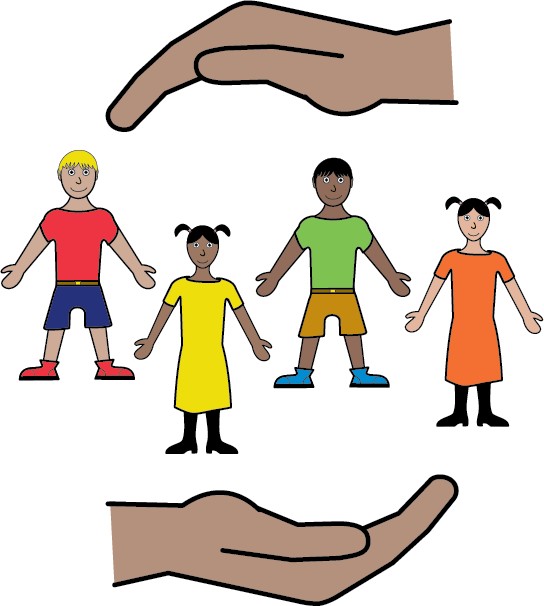 Child Protection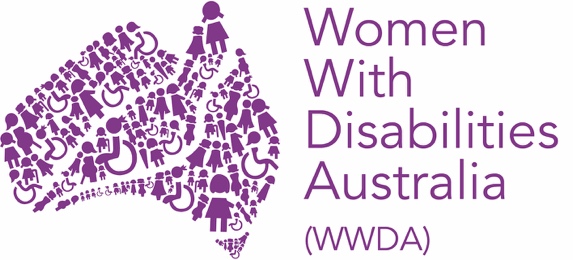 Child Protection Part 1Are my children safe at home?This book asks us:Are my children safe at home? This is called Child Protection.Some people call it The Department.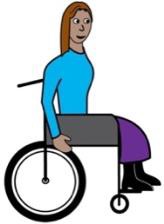 We wrote this book for women and girls with disability. 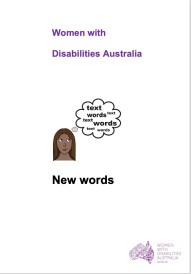 Read more about disability in our book New Words.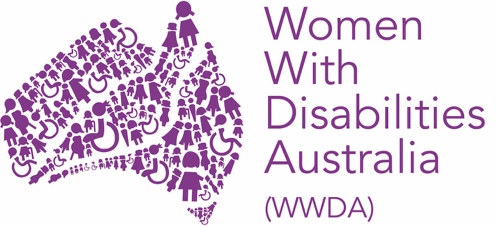 We are Women with Disabilities Australia.What is Child Protection?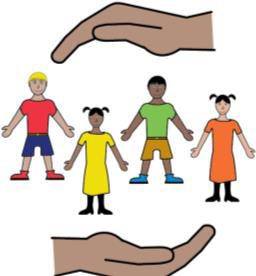 Child Protection helps children to be safe. It is run by the government.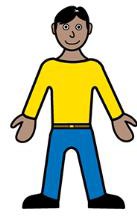 The staff see how you look after your children. They also talk to: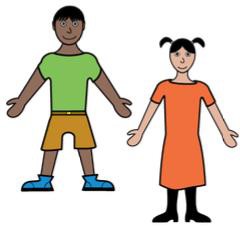 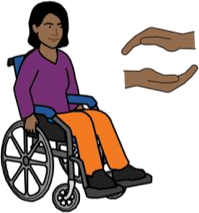 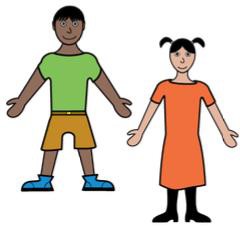 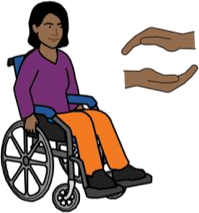 day care centre staffschool staffother family.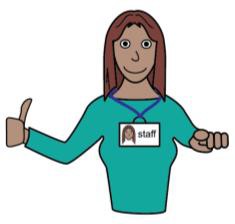 Child Protection may say everything is OK. Like:there is food your child can eatyour child has a safe place to sleep.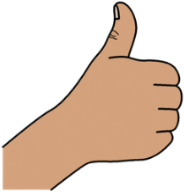 That is good.But:Sometimes Child Protection may say: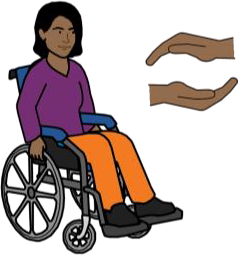 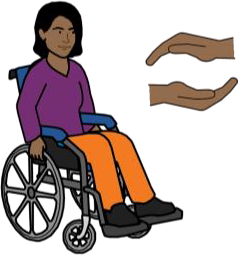 your child is not in a safe homeyou are not caring for your child in a safe way.Like:there is no food to eatsomeone in your home hurts your child.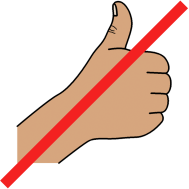 This is not good.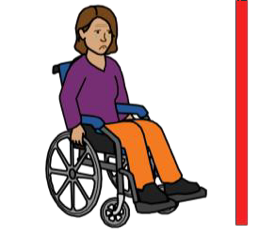 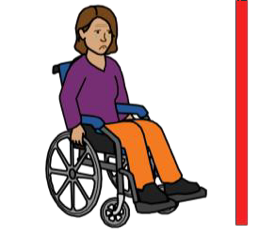 Child Protection says your child cannot live with you.Your child cannot live with you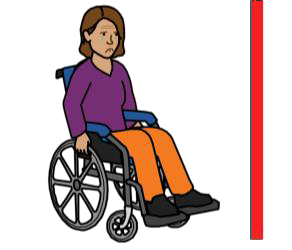 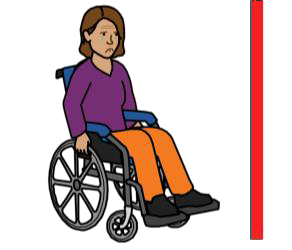 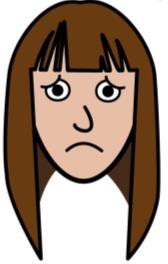 You may feel very upset. Your child may be very upset.Talk to someone you trust. 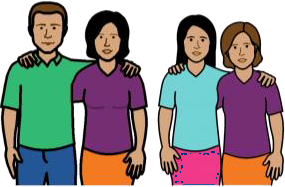 Like:a family membera friend.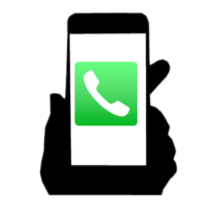 You can also call:Lifeline		13 11 14 Beyond Blue	1300 22 46 36Your child cannot live with you. What next?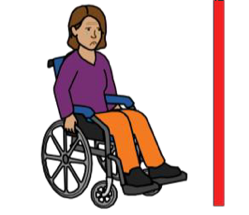 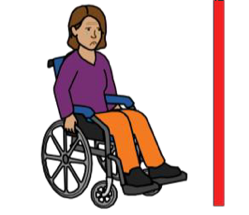 Your child may stay with a member of your family. Like: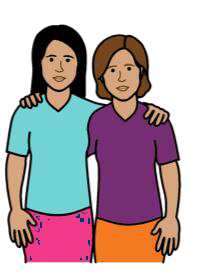 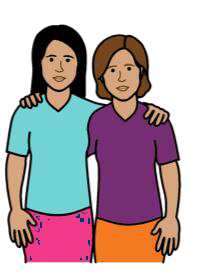 your motheryour auntyour sister.orYour child may stay with a foster family.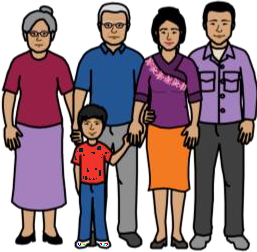 A foster family is a family you do not know. The government has checked this family.Your child will be safe with the foster family.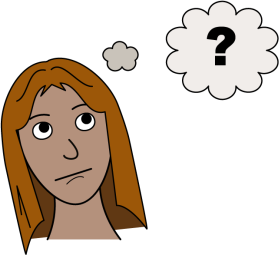 What do you do now?You cannot see your child.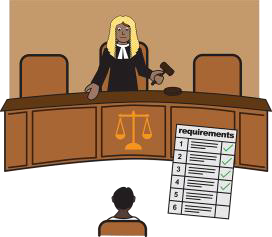 You will need to go to Court.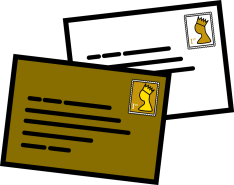 You will get a letter to tell you when this is.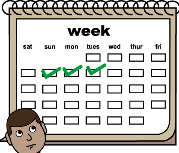 It will be about 3 days before you go to Court.Before you go to Court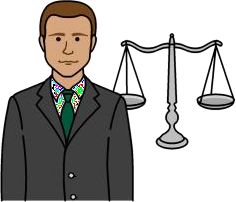 Talk to a lawyer.Find a lawyer.Call: 	1800 050 321or go to: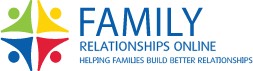 www.familyrelationships.gov.au/legal-adviceIntellectual Disability Rights Service (IDRS)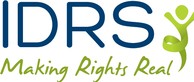 IDRS can help you find a lawyer. You need to have an intellectual disability to get help from IDRS.Call:		02 9265 6300Website:	www.idrs.org.auGet ready for CourtRead Part Three of this book:“I want my children back.” “I need to go to Court.”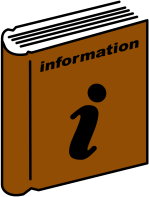 There is information about:some more things to do before you go to Courtthe day of Courtwho will be in the Court room?in the Court room.There is information about your child. Like:when can I see my child?how do I see my child? This is called ‘Contact’during Contactideas to say goodbye.To find out more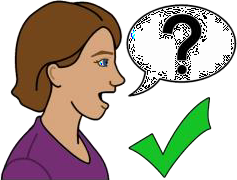 Talk to some-one you trust. Like: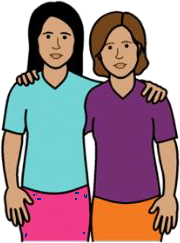 a frienda family memberyour lawyer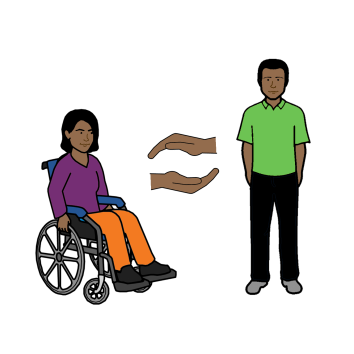 a disability advocate.Go to:https://disabilityadvocacyfinder.dss.gov.au/disability/ndapChild Protection Part 2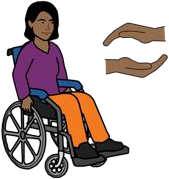 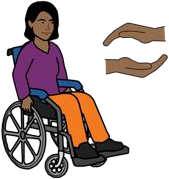 I want to see my children. What the Court says.This book is about when you see your children. This is called Contact.It is a part of Child Protection.We wrote this book for women and girls with disability. Read more about disability in our book New Words.We are Women with Disabilities Australia.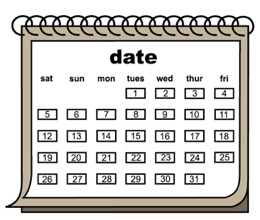 When can I see my child?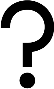 Before you go into Court, tell your lawyer: 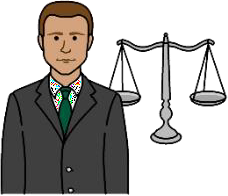 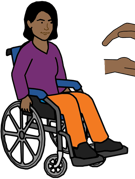 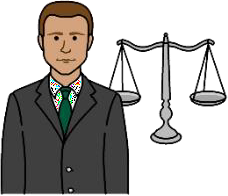 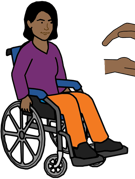 where you want to see your childwhen you want to see your child.Like every 2 days at home.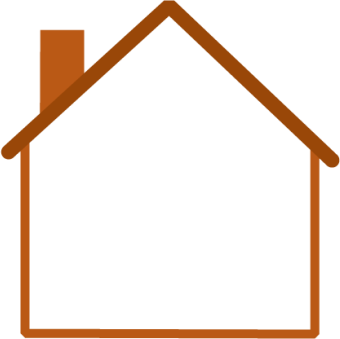 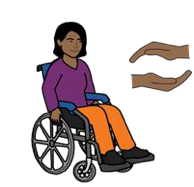 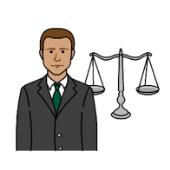 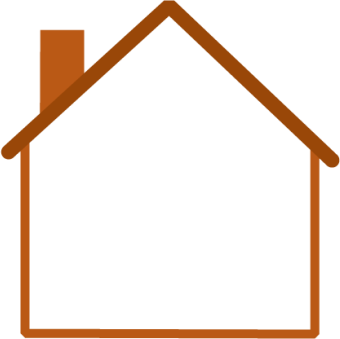 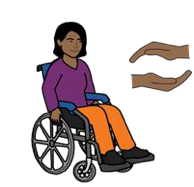 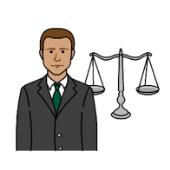 Your lawyer will talk to you about what the Court might say is OK. Like 2 afternoons a week in a Child Protection room.Your lawyer will tell the court.The judge listens to all the lawyers.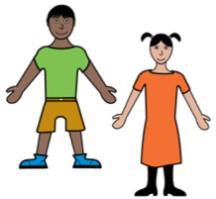 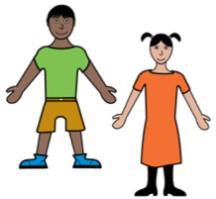 The judge will decide how many times a week you can see your child. This is called Contact.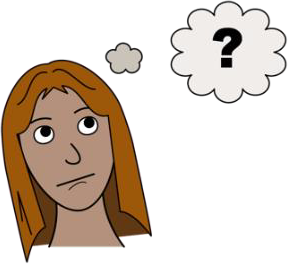 How does Contact work?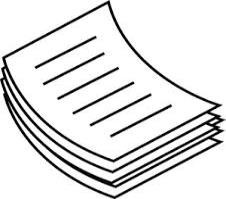 You have your paper from the judge. This is called a Court Order. It tells everyone the rules about your Contact.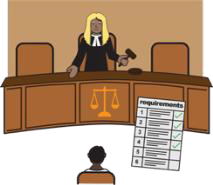 Like you can see your child on Tuesday and Thursdayfor 2 hoursin a Child Protection room at their office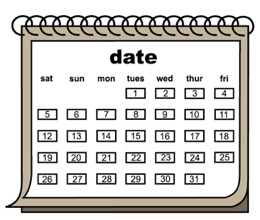 with a Child Protection staff person with you.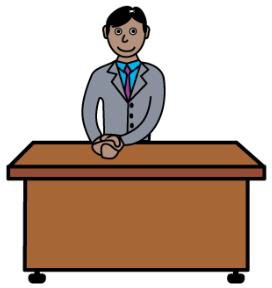 Make the times to see your Child.A person from Child Protection will help set up your visits. This is your Case Worker.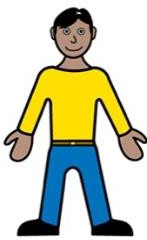 A different Child Protection staff member may be there when you see your child.This person is called a Contact supervisor.Get ready for Contact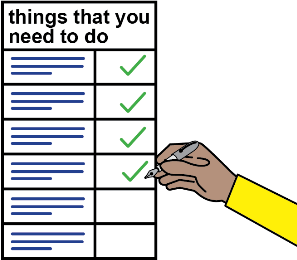 Go to all the visits with your child.Tell your case worker if you cannot go.Before the visit check that you know: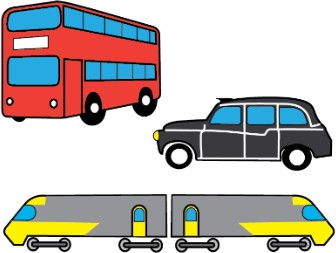 where you need to goandhow to get there. Like by:bustraincar.and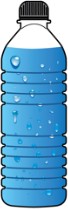 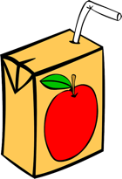 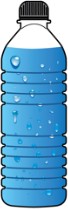 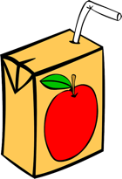 take a snack. Like fruit or nutstake a drink. Like water or juice 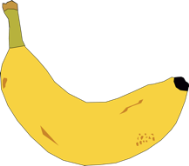 This is for you and your child.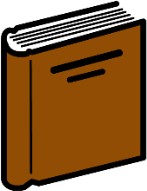 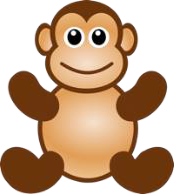 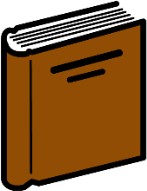 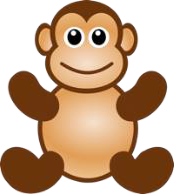 Take something to do with your child. Like:a toy your child likesa book your child likes.When you have Contact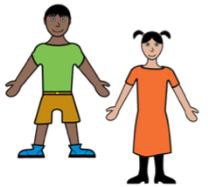 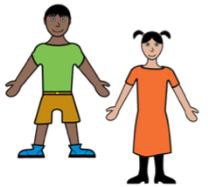 It is your job to look after your child.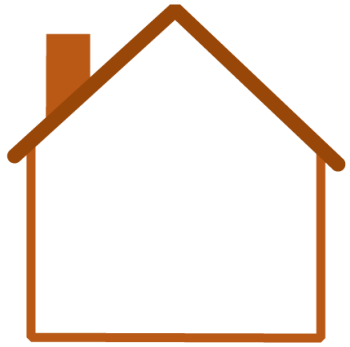 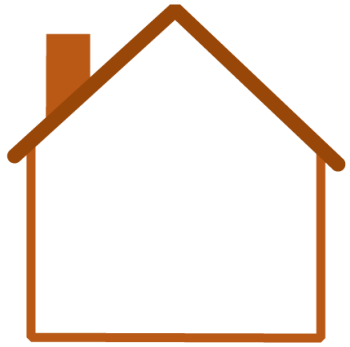 Your child may ask when they can come home. Tell your childyou love themyou will see them soon.Ideas to say good-bye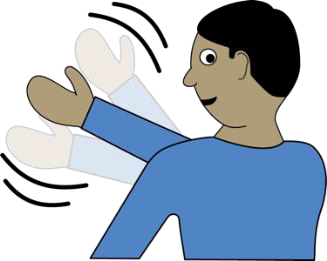 It is hard to say goodbye.Get some ideas from people you trust. Like:a family membera friend.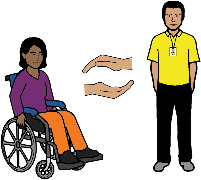 an advocate.You can also call:Lifeline		13 11 14 Beyond Blue	1300 22 46 36You can use the National Relay Service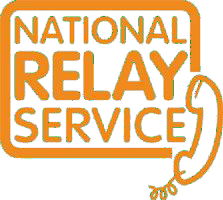 when you call a service Call:		1800 555 677TTY:		133 677Ask for:	1800 737 732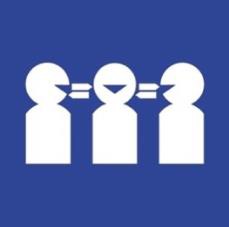 Need a translator?Call:		131 450Ask for:	1800 737 732Child Protection Part 3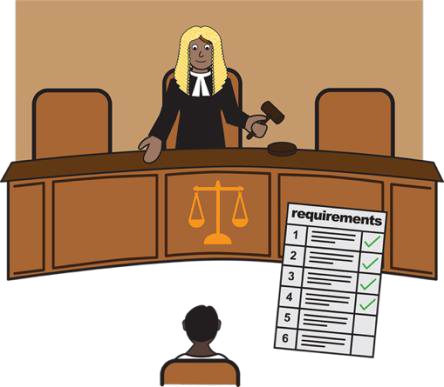 I want my children back. I need to go to Court.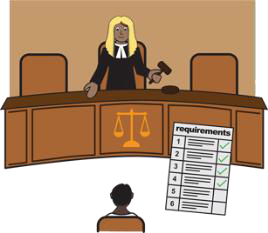 This book is about how you get to see your children again. It about when you go to Court. It is a part of Child Protection.Some people call this The Department.We wrote this book for women and girls with disability. Read more about disability in our book New Words.We are Women with Disabilities Australia.Things to do before you 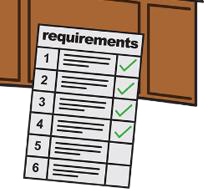 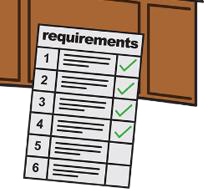 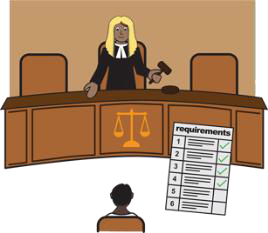 go to CourtYou will get a letter about Court. It will tell you: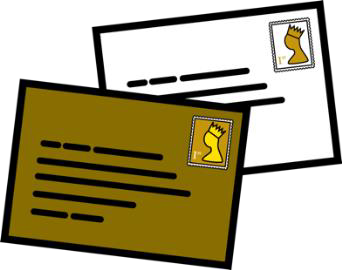 what day you need to be therewhat time you need to be therewhat Court you need to go to.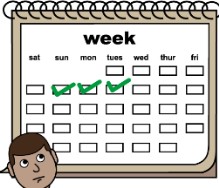 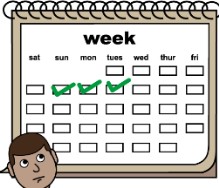 Your Court date will be about 3 days away.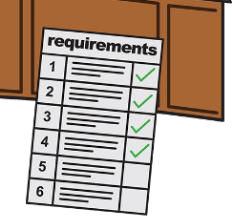 There are some things you need to do.1. Talk to a lawyer.Find a lawyer.Call: 	1800 050 321or go to:www.familyrelationships.gov.au/legal-adviceIntellectual Disability Rights Service (IDRS)IDRS can help you find a lawyer. You need to have an intellectual disability to get help from IDRS.Call:		02 9265 6300Website:	www.idrs.org.au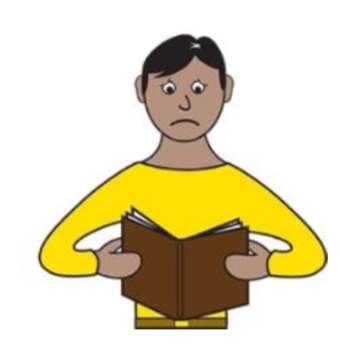 2. Read the report about your child.Child Protection will write a report. It will say:why they took your child awaywhat you need to do to make your home safe.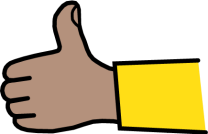 Like:help for you to be a good mum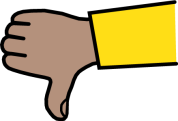 to move away from someone who hurts your child.The report may be very long. It is called a First Bundle.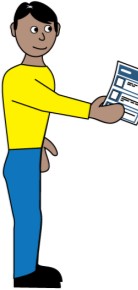 The report is very important. You will get the report:the day before oron the day you need to go to Court.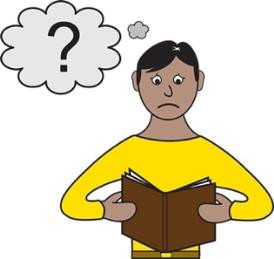 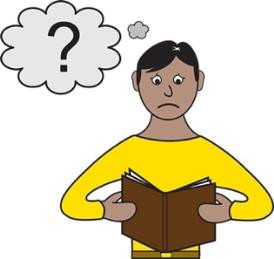 You need to readthe reportany other papers.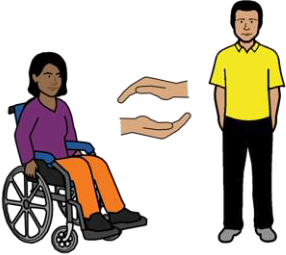 Someone can help you read them.You may think some things you read are: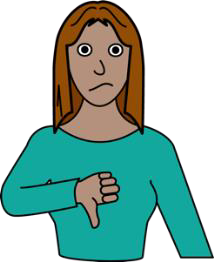 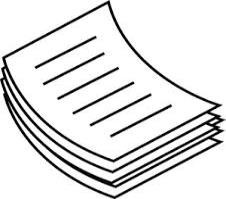 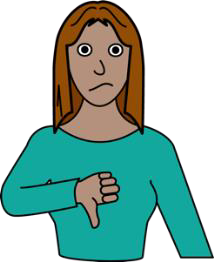 not fairorwrong.Put an X next to these bits.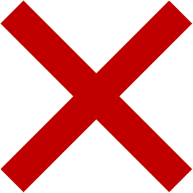 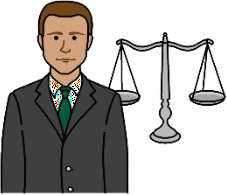 Give all the reports to your lawyer.Show your lawyer the bits you have marked. The lawyer may ask you what it needs to say.Get ready for the day at Court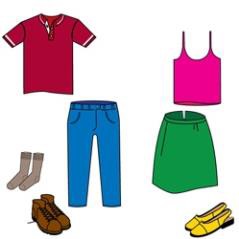 Think about what you will wear to Court. Check that your clothes are clean.You need to take some things to Court. We wrote a list for you.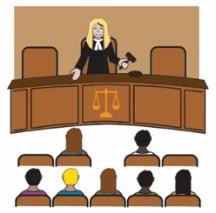 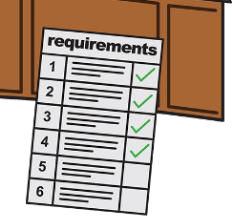 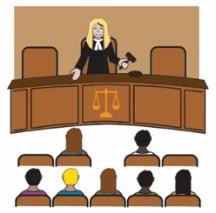 Get all the things on the list.The list is on pages 40 to 44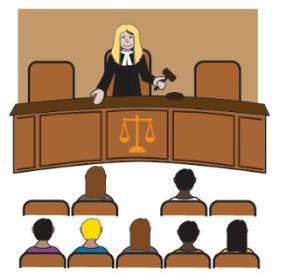 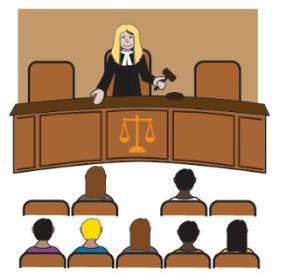 You can have someone to be there for you in Court. Think about this now. It can be:a frienda family member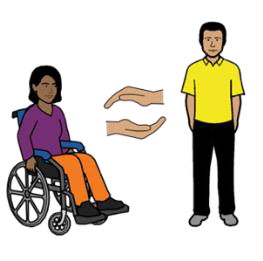 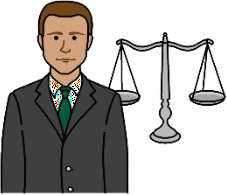 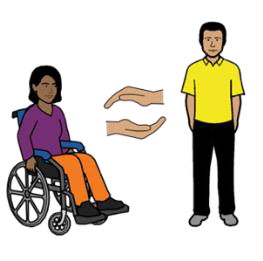 an advocateyour lawyer.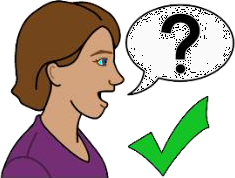 Ask the person before you go to Court. Can the person be there on that day?Can the person be with you in the waiting area?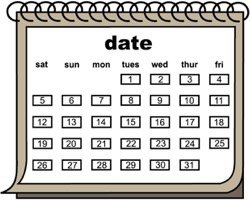 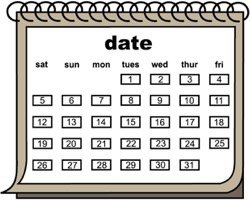 The day of CourtPut on your clean clothes. Check that your clothes look neat.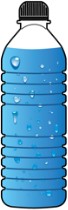 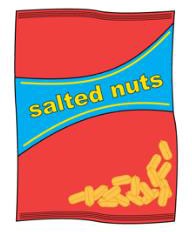 You may need to wait a long time. Take some food. Take a drink.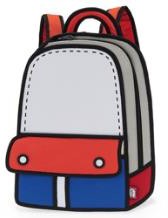 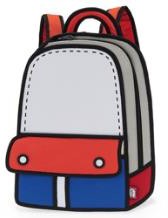 Put the papers from the list in your bag.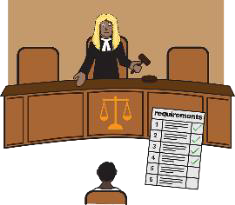 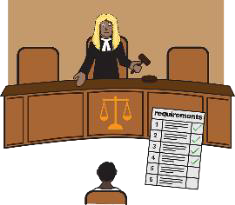 At the Court House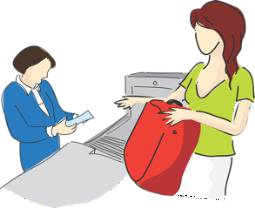 You will need to go through a security check. It is like at the airport.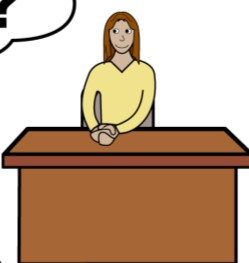 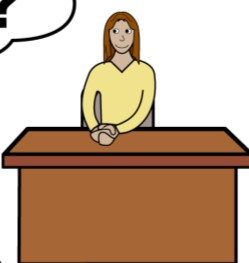 Go to the front desk. Tell them your name.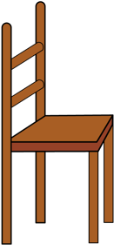 The staff will tell you where to sit. It will be outside the Court rooms.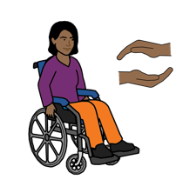 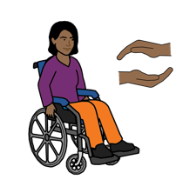 You may talk to your lawyer.The lawyer will find a private room to do this.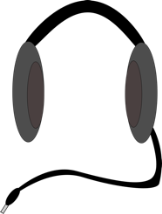 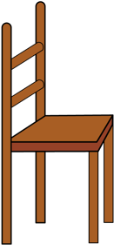 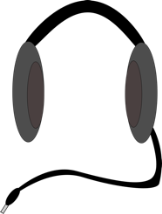 Do not put headphones on in the waiting area. You will not hear your name called.Listen for your name.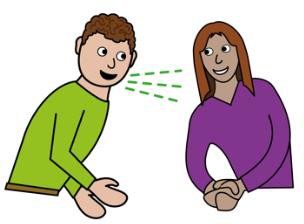 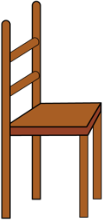 Listen for the Court room you need to go to. It will be on the loudspeaker.The judge is ready for you.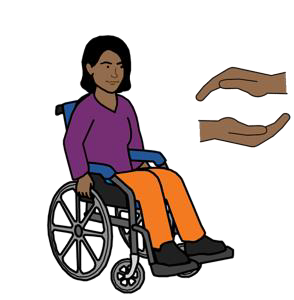 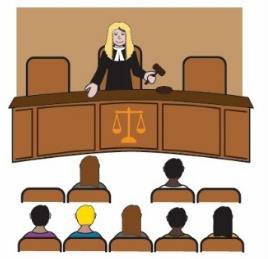 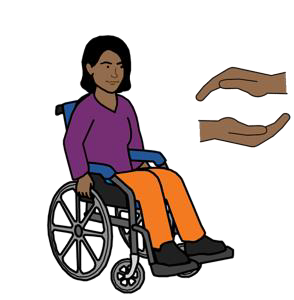 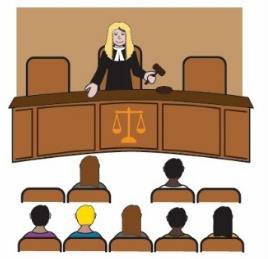 Who will go into the Court room?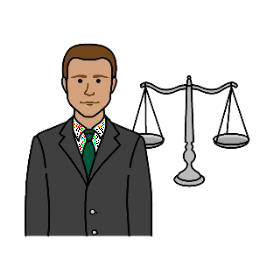 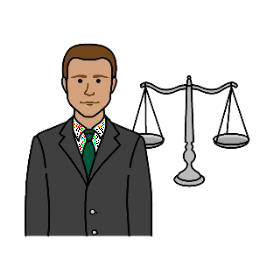 your lawyera lawyer for your childmaybe a lawyer for the other parent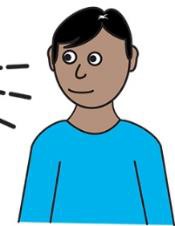 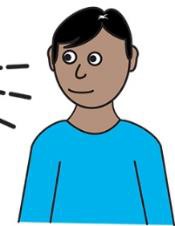 maybe the other parent.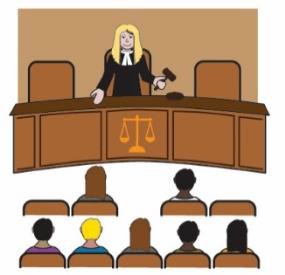 In the Court roomA judge sits at the front of the Court. The judge faces you.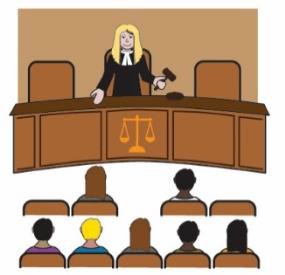 They sit behind a long desk.Listen to the judge.The judge is the boss of the Court room.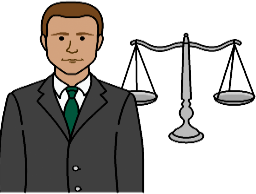 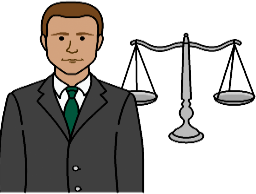 Only the lawyers talk in the Court room. Your lawyer speaks for you.But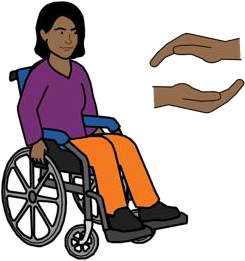 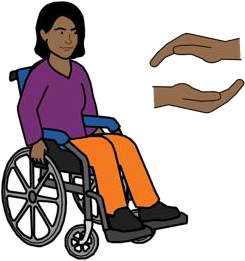 You can speak too.Talk to your lawyer about this.The lawyers and judge use lots of big words.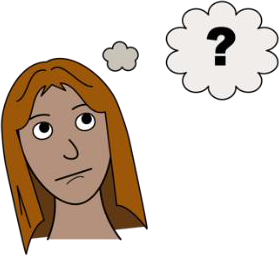 It can be hard to understand.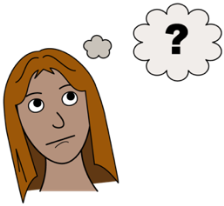 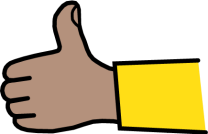 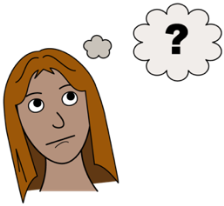 You may not understand everything said in Court. That is ok.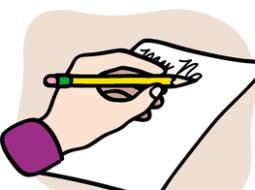 Try to write down what you do not understand.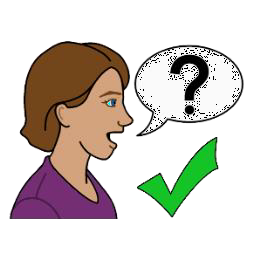 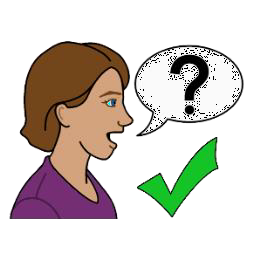 Ask your lawyer about it after.The judge must listen to: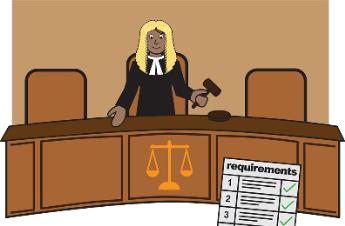 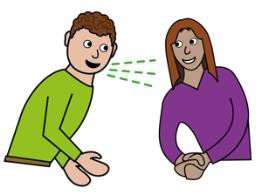 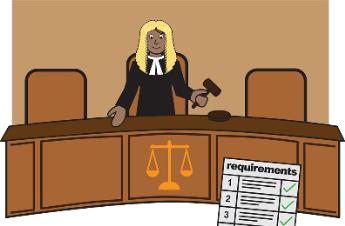 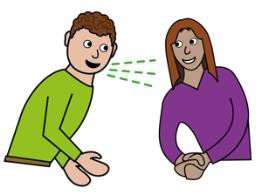 your lawyerthe lawyer for your childthe lawyer for Child Protectionthe lawyer for the other parent.The judge will:ask the lawyers about where your child can live nowand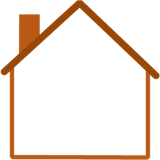 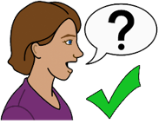 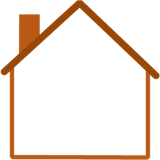 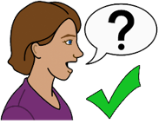 decide where your child lives now.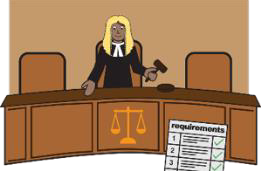 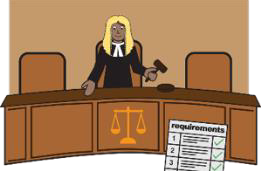 The judge may need more information.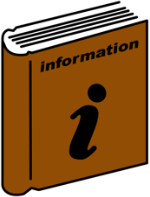 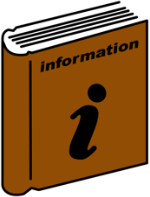 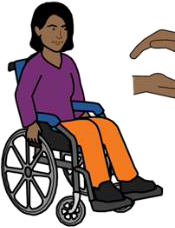 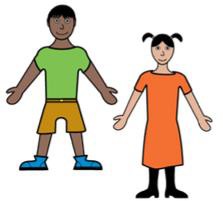 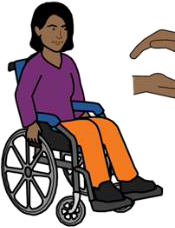 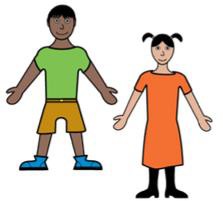 You may not take your child home on the day.You will need to go back to Court.The judge will tell you: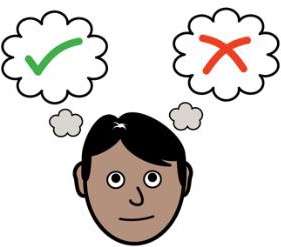 who will make the decisions about your child during the Court case.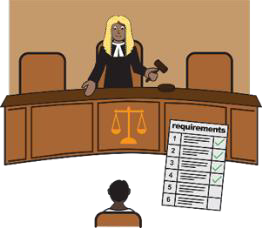 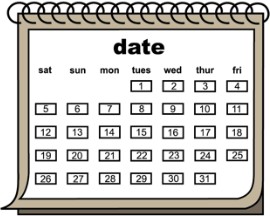 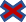 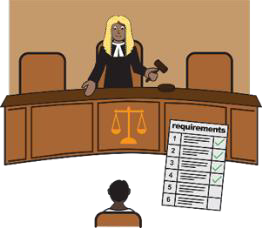 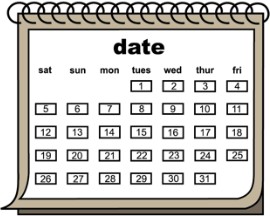 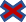 when you need to go back to Court.The judge will also tell you:how many times you can see your child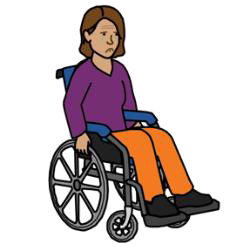 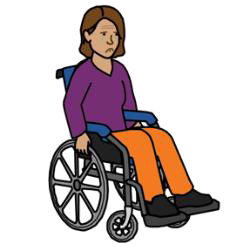 who has to be there. Like someone fromChild Protection. This is called Contact.Read about Contact in the Book: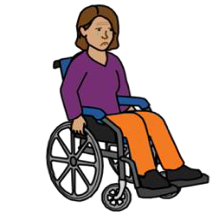 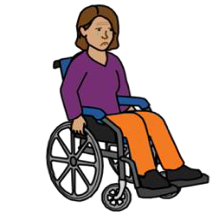 “I want to see my children. What the Court says.”My list of things for Court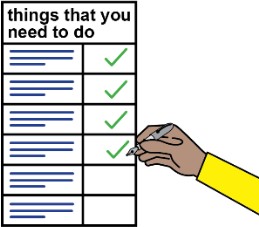 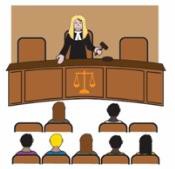 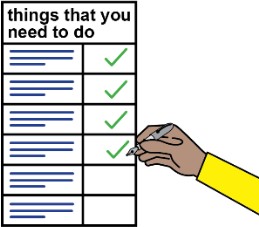 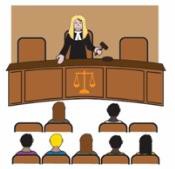 Tick the purple box when the job is doneCourt date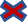 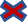 My Court date is  	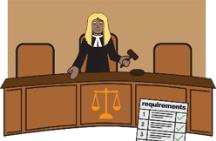 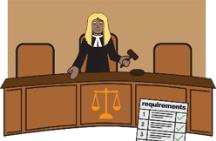 Be there are at 	_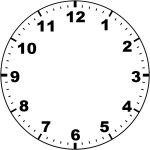 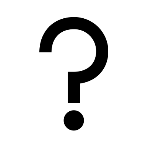 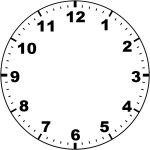 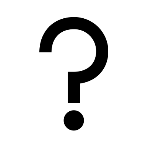 People I need to talk to before Court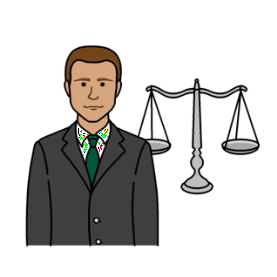 Find a lawyer. Go back to page 9Do I need someone to be with me on the day?Yes	NoWho?  	 	will meet me at the Court 	will come with me from home.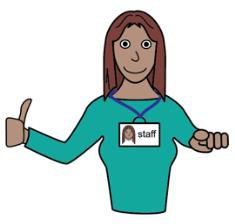 Do I need support staff? Like help to toilet.Yes	NoWho?  	____ 	will meet me at the Court 	will come with me from home.Things to find now.I must take these things to Court.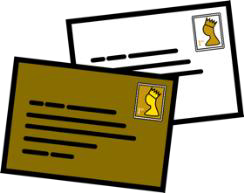 Court Attendance Notice orLetter about my Court date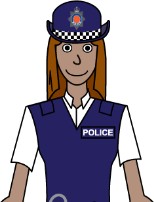 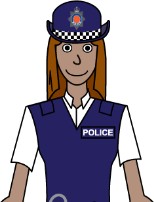 My police statement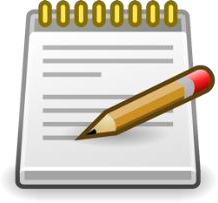 Notepad and pen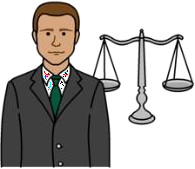 Other things the lawyer wants.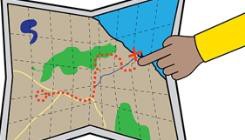 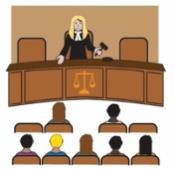 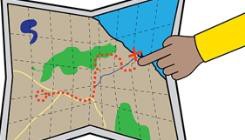 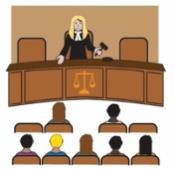 My plan to get to Court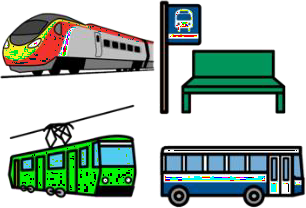 I will go to Court by 	.I need to catch the at 	.I need to leave home at 	.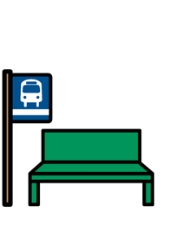 I will get off the 	at 	.I know how to get to Court from the stop.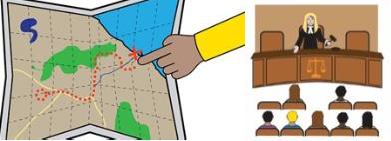 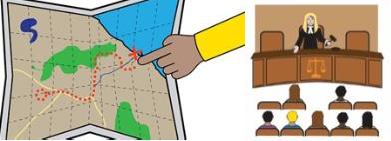 Other things I need to doChoose the clothes I will wear.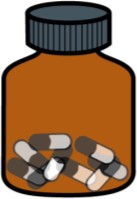 Pack any pills I take in the daytime.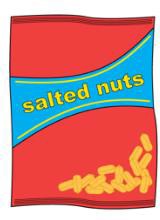 Pack a snack. Pack a drink.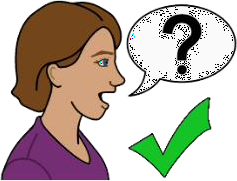 To find out moreTalk to someone you trust. Like:a family membera friend.an advocate.your lawyerYou can use the National Relay Servicewhen you call a service Call:		1800 555 677TTY:		133 677Need a translator?Call:		131 450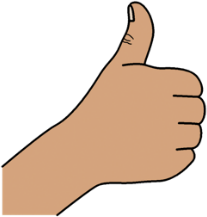 Thank youWho wrote this book?Women with Disabilities Australia wrote this book in 2019-2020. This book is for general education and information only.Copyright© CopyrightWomen with Disabilities Australia (WWDA) Inc. 2020.All intellectual property rights, including copyright and patents, in this book is owned and licensed by Women with Disabilities Australia Inc.Thank you for the money to write this book.The National Disability Insurance Scheme gave Women with Disabilities Australia some money to help build this website.The images used in this bookEasy on the I Images © 2019 Leeds and York Partnership NHS Foundation Trust. Used with permission. www.easyonthei.nhs.ukThe Picture Communication Symbols © 2019 by Mayer Johnson LLC a Tobii Dynavox company. Used with permission. www.tobiidynavox.comLogos. Used with permission.